ГКУЗ ВО «Александровский дом ребёнка специализированный»1.Александровский дом ребёнка специализированный – целью Учреждения является медицинская и педагогическая реабилитация  детей – сирот, малышей оставшихся без попечения родителей , инвалидов с детства  с органическим поражением центральной нервной системы и с другими нарушениями психики. Дом ребёнка – уникальная организация , в которой работают специалисты перед которыми стоит благородная цель  - сделать жизнь детей  благополучной , обеспечить малышей от периода новорождённости до 4-х лет в уходе, рациональном вскармливании, медицинской и педагогической реабилитацией, социальной адаптацией   Профессионализм , открытость, любовь к детям способствуют успеху, счастью,  развитию и осознанию малышом себя  самостоятельной и успешной личностью.2.Деятельность учреждения направлена на уход, лечение, реабилитацию детей, их воспитание и социализацию, защиту социальных и имущественных прав Медицинский персонал осуществляет организацию и проведение профилактических и лечебно – оздоровительных мероприятий, оценку их эффективности, соблюдение санитарно – гигиенического режима, полноценного питания и физического развития. Осуществляются следующие виды медицинской деятельности: Доврачебная помощь: работы и услуги по специальности диетология , лечебная физкультура, сестринское дело и педиатрия . Скорая и неотложная помощь, стационарная помощь в том числе в условиях дневного стационара по специальности неврология, инфекционные болезни, физиотерапия, педиатрия.Мастерство и творческий потенциал педагогов дома ребёнка специализированного, способствуют созданию индивидуального педагогического «почерка» коллектива, имеющего достаточные показатели эффективности его функционирования. Целенаправленная системная  работа ГКУЗ ВО «АДРС» по сохранению  физического и психологического здоровья обеспечивает стабильное развитие малыша  и средние показатели детской заболеваемости. Правильно организованный коррекционно – образовательный процесс, направленный на формирование мотивационной ( потребностной) сферы, побуждение к деятельности, развитое чувство собственного умения, активируют динамику развития познавательной, сенсорной, социальной, речевой деятельности. Универсальными формами для проявления активности и залогом развития инициативности, является  формирование у ребёнка на ранних этапах развитие доверия и безопасности в отношении взрослых, ухаживающих за ним и поощряющее поведение воспитателей. Передача ( сообщение при помощи вербальных и невербальных контактов) цели действия от взрослого к ребёнку; последующее присвоение цели ребёнком, частый зрительный и речевой  контакт с младенцем со стороны воспитывающего взрослого; совместные эмоциональные переживания ,  установлении социального поведения малыша и его актуального своевременного  развития. Именно поэтому, инновационная деятельность в условиях дома ребёнка направлена на  сформированность мотивационной сферы, возникающее соподчинение мотивов придают определённость всему поведению и способствуют разнообразию видов деятельности: познавательной , речевой игровой, продуктивной через которые и формируется личность.Направления инновационной деятельности.Реализация модели развивающей предметно – игровой среды, как фактора развития , воспитания и обучения детей с психоречевыми проблемами.Технология повышения качества коррекционно – образовательного процесса посредством игровой деятельности.Технология оптимизации физкультурно – оздоровительной работы с детьми.Технология формирования у детей основ безопасности собственной жизнедеятельности: приобщение к элементарным правилам безопасного  для него и окружающего мира  природы поведения, Способствовать освоению первоначальных представлений социального характера. Повышения качества коррекционно –  образовательного процесса учрежденияРеализация модели развивающей предметно – развивающей среды.Развитие всех видов детской деятельности. В основе : целенаправленное повышение привлекательности  каждого ребёнка через создание ситуации успеха использовать содержание деятельности как источник стимуляции познавательных интересов;Коррекция отклонений в развитии психических функций: непосредственное участие взрослого, направленное на широкое использование игровых приёмов, дидактических игр с целью поддержания деятельности и получения какого – либо результата и закрепления положительного.Становление личности каждого ребёнка: основополагающим является формирование сотрудничества ребёнка со взрослым и научение способам присвоения общественного опыта. В процессе складывается  представление о себе, открытие своего «Я». Малыш выделяет себя в мире вещей и других людей. Он приходит к сознанию своего «Я» через формирование и пробуждение «личной памяти», через появление своего жизненного опыта, через становление ценностных ориентиров, через приобщение  к жизни близких ему людей.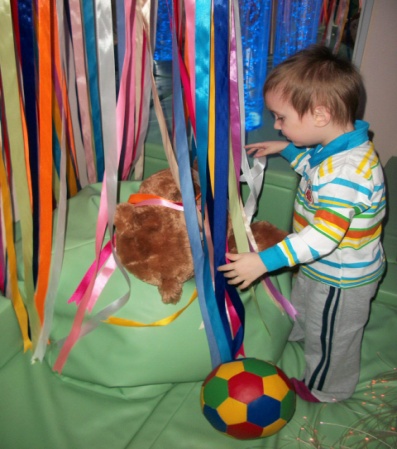 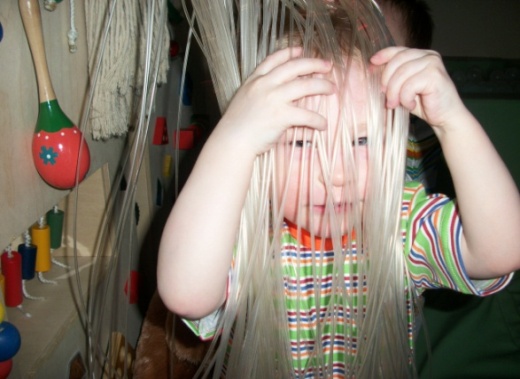 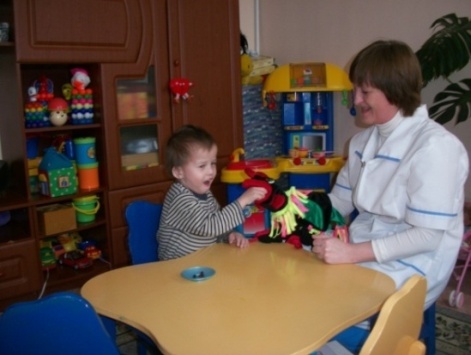 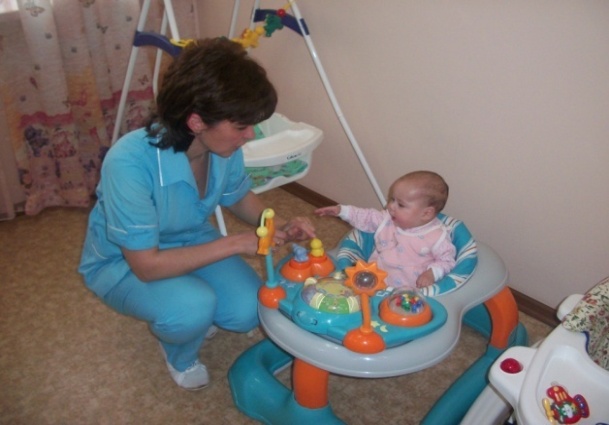 Технология повышения качества коррекционно – образовательного процесса посредством игровой деятельности.Игра  - своеобразное «индивидуальное продолжение» обучения и развития малыша в привлекательной , понятной близкой ему деятельности.С раннего возраста, играя, ребёнок учится действовать в воображаемой ситуации, где формируется способность к замещению предметов, действий , что обеспечивает постепенное развитие отвлечённого мышления, речи, воображения. Планомерное обогащение жизненного опытаСовместные обучающие игры педагога с детьми, направленные на передачу игровой культуры, игровых уменийСвоевременное изменение игровой среды с учётом обогащения жизненного опытаАктивизирующие общение взрослого с детьми, направленное на побуждение и самостоятельное применение детьми новых способов решения задач.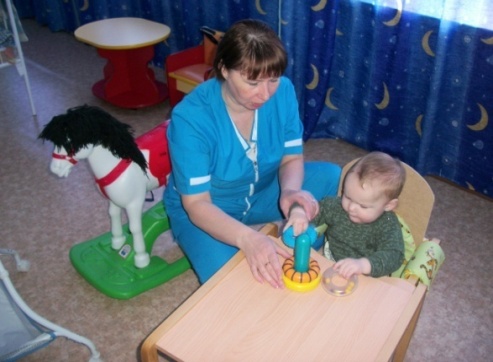 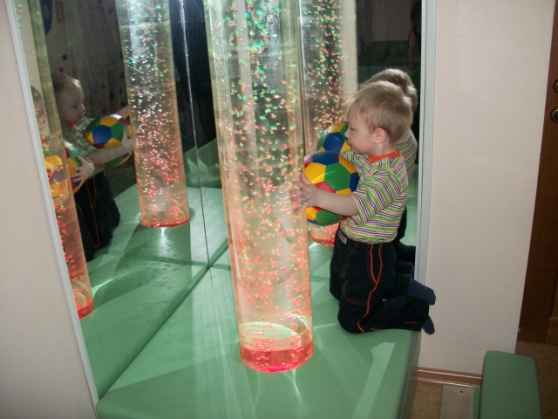 Технология формирования у детей основ безопасной собственной жизнедеятельности.Решаем следующие задачи:Приобщение к элементарным общепринятым нормам и правилам взаимоотношений со сверстниками и взрослыми, накопление опыта доброжелательных отношений, положительных сторонах общенияФормирование  осторожного и осмотрительного отношения  к потенциально опасным для человека и  окружающего мира природы ситуациямЗнакомить с элементарными правилами поведенияДать детям элементарные представления о правилах дорожного движения в качестве пешехода и пассажира транспортного средства.Приобщение к правилам безопасного  для человека и окружающего мира природы поведенияФормировать элементарные представления о правильных способах взаимодействия с растениями и животными, развитие предпосылок экологического  сознания.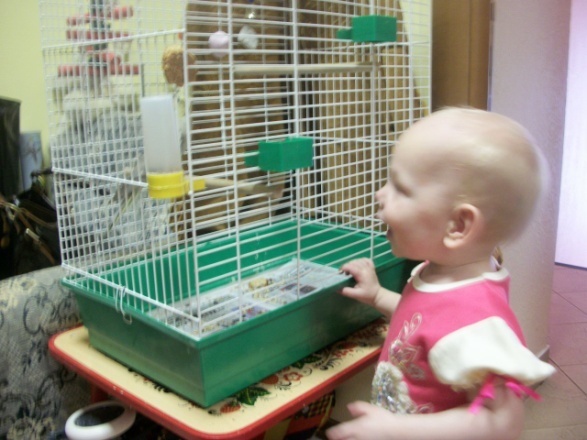 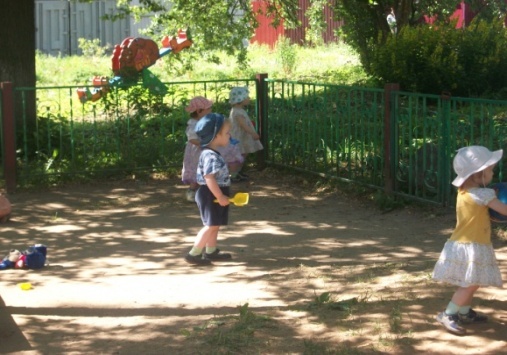 Технология оптимизации физкукльтурно – оздоровительной работы с детьми.Основная цель работы  - оздоровление малыша, развитие необходимых двигательных умений и навыков в различных видах деятельности, обеспечение здорового образа жизни на основе современных медико – педагогических и здоровьесберегающих технологий, охрана психического здоровья. Ожидаемые результаты:Оптимальное функционирование организмаПовышение адаптивности к неблагоприятным факторам  внешней средыСформированность основ здорового образа жизни, полезных привычекОсознание своей жизни в определённом социуме, сформированность инициативностиЭмоциональный комфортРеализация предполагает:Создание оптимального двигательного режимаСпециально организованные мероприятия по физическому воспитанию, формированию двигательных навыков Включение оздоровительных технологий в образовательно – воспитательный процессМедико – педагогический контрольСоздание условий для самостоятельной двигательной активности в помещениях учреждения   и территории участков для прогулок  Индивидуальные реабилитационные программы                      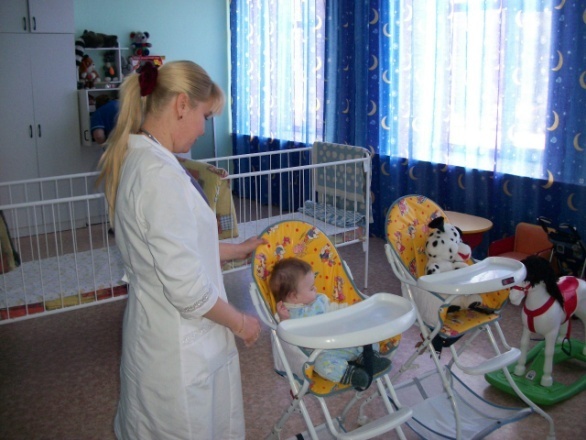 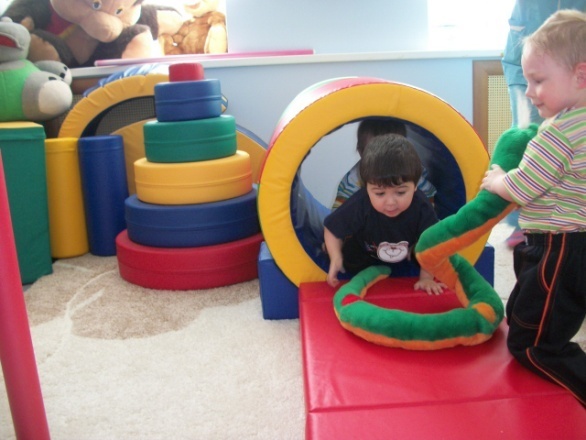 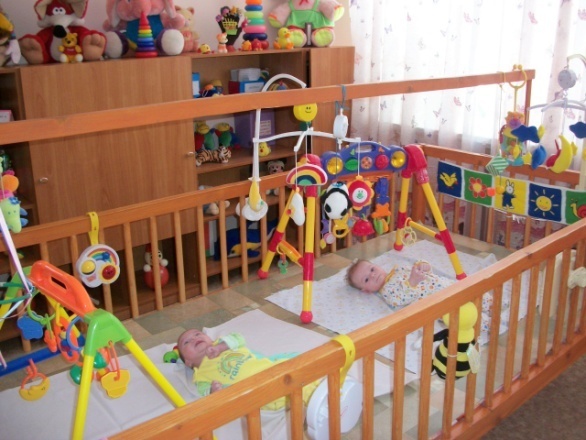 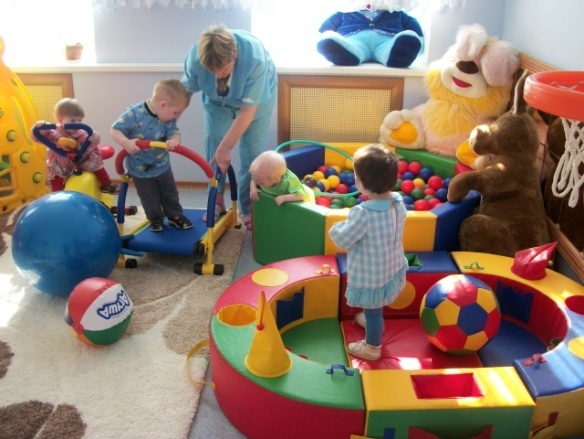 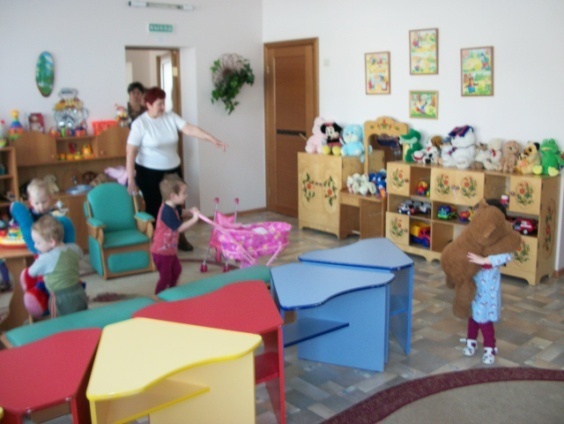 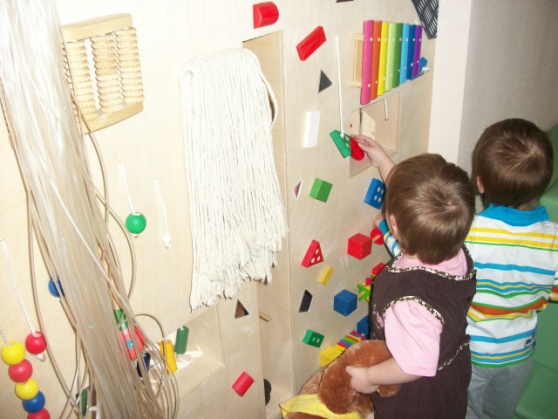 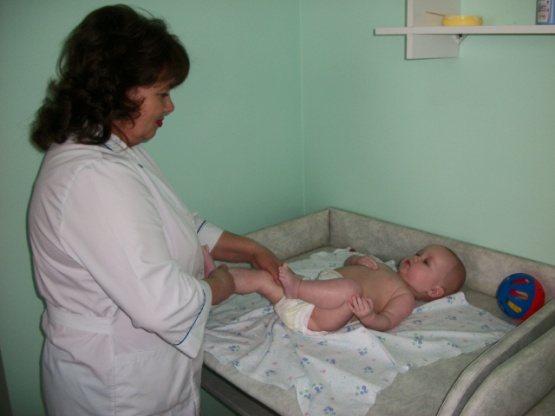 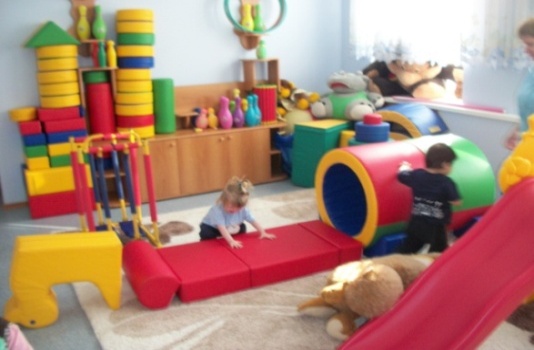 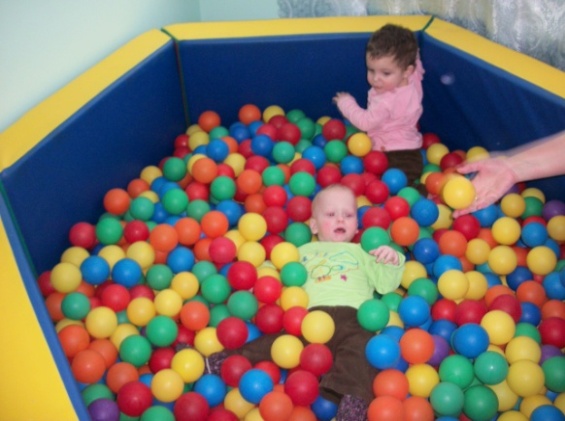 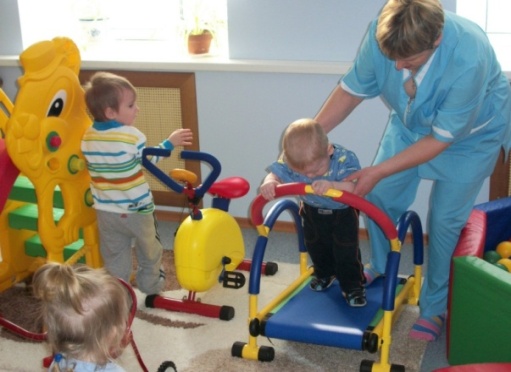 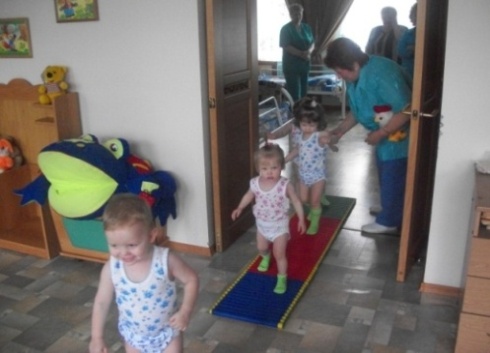 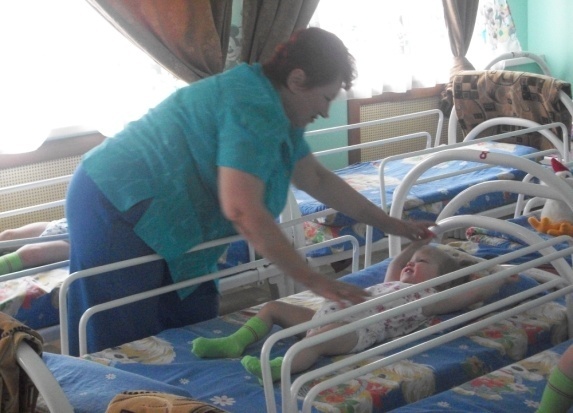 Задача педагога -  создать такие условия для развития детей, которые помогут им  гармонично войти в мир и реализовать потенциал, заложенный природой и собственной программой развитияТехнология использования компьютерных средств в работе с детьми , имеющими задержку в  развитии познавательно – речевой сферы.Основополагающая цель использования компьютерных средств -:Развитие внимания, памяти, воображенияФормирование интеллектуального , эмоционального потенциалаРазвитие позитивных личностных качествАктивизация коммуникативных средств общенияПроведение коррекции:Отдельных психических качествСенсорной и познавательной сферНарушений  в развитии эмоционально – личностной сферы( тревожность, агрессивность, застенчивость)2. Осуществление развития:Активной речи и обогащение пассивного словаряГруппировки и классификации предметов окруженияКоммуникативных навыков общения в процессе деятельностиНаглядно – образного мышленияТехнология социально – личностного развитияСодержание направлено :Освоение первоначальных представлений социального характераВключение детей в систему социальных отношенийРеализация через решение следующих задач:Развитие игровой деятельностиРазвитие общения и формирование доброжелательного отношения через проявление сочувствия, заботы, внимания к сверстникамПобуждение интереса к театрализованной деятельности, расширение контактовУмения переносить знакомые действия в самостоятельную игру, объединение действий в сюжет простого характераРазвитие личностных качеств, активности в игре  с персонажами игрушками вместе и рядом со сверстниками 